Lastenboekbeschrijving - MIROX MNGE Spiegel bestaande uit een floatglas met op de rugzijde een zilverlaag, beschermd door een dubbele laklaag.  Deze spiegel is kopervrij, heeft een beperkt loodgehalte (0,2%) en heeft een hoge corrosieweerstand.Een milieuvriendelijk productMirox MNGE beschikt over het CradletoCradle Certified™ Bronze label.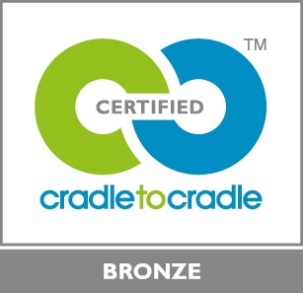 